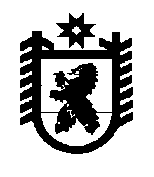 Российская ФедерацияРеспублика КарелияАДМИНИСТРАЦИЯБеломорского муниципального округаПОСТАНОВЛЕНИЕот 12 января 2024 г. № 8г. БеломорскОб образовании межведомственной санитарно - противоэпидемической комиссии Беломорского муниципального округа  В целях улучшения межведомственного взаимодействия в организации профилактических и санитарно - противоэпидемических мероприятий на территории Беломорского муниципального округа администрация Беломорского муниципального округа постановляет:	1. Образовать  межведомственную санитарно – противоэпидемическую комиссию Беломорского муниципального округа и утвердить её состав согласно приложению 1 к настоящему постановлению.	2. Утвердить Положение о межведомственной санитарно – противоэпидемической комиссии Беломорского муниципального округа согласно приложению 2 к настоящему постановлению.Глава Беломорского муниципального округа				         И.В.ФилипповаПриложение 1 к  постановлению администрации Беломорского муниципального округа от «12» января 2024г. № 8    Межведомственная санитарно - противоэпидемическая комиссия Беломорского муниципального округа  Филиппова И.В. - глава Беломорского муниципального округа, председатель Комиссии;Котинова Е.Г. – заместитель главы администрации Беломорского муниципального округа, заместитель  председателя Комиссии;Грязнова С.В. – заместитель начальника территориального отдела Управления Роспотребнадзора по РК в Сегежском, Беломорском, Кемском и Лоухском районах, секретарь комиссии (по согласованию).Члены комиссии:	Заховаев А.Ю. – начальник отдела по военно – мобилизационной работе администрации Беломорского муниципального округа;	Анисимова М.В. – главный врач ГБУЗ РК «Беломорская ЦРБ» (по согласованию);	Панина Н.В. – заместитель начальника отдела образования администрации Беломорского муниципального округа;	Качурина И.В. – начальник отдела по строительству и ЖКХ администрации Беломорского муниципального округа;	Сырица М.П. – начальник ОМВД России «Беломорское» (по согласованию).Приложение 2 к  постановлению администрации Беломорского муниципального округа от «12» января 2024г. № 8     Положениео межведомственной санитарно - противоэпидемической комиссии Беломорского муниципального округа  1. Межведомственная санитарно - противоэпидемическая комиссия Беломорского муниципального округа  (далее - Межведомственная комиссия) является координационным органом, обеспечивающим согласованные действия администрации Беломорского муниципального округа с Территориальным отделом Управления Роспотребнадзора по Республике Карелия в Сегежском, Беломорском, Кемском и Лоухском районах, ГБУЗ РК «Беломорская ЦРБ», муниципальными учреждениями и предприятиями, а также другими организациями, находящимися на территории Беломорского муниципального округа, независимо от их ведомственной принадлежности и организационно - правовой формы, в решении задач, направленных на обеспечение санитарно - эпидемиологического благополучия населения, проживающего на территории Беломорского муниципального округа.2. В своей деятельности Межведомственная комиссия руководствуется  Конституцией Российской Федерации, Федеральным законом от 30.03.1999 № 52-ФЗ «О санитарно-эпидемиологическом благополучии населения», Федеральным законом от 06.10.2003 № 131-ФЗ «Об общих принципах организации местного самоуправления в Российской Федерации», другими федеральными законами и нормативными правовыми актами Российской Федерации, Конституцией Республики Карелия, законами Республики Карелия и иными нормативными правовыми актами Республики Карелия, нормативными правовыми актами администрации муниципального образования «Беломорский муниципальный район», а также настоящим Положением.3. В целях обеспечения санитарно - эпидемиологического благополучия населения на территории Беломорского муниципального округа Межведомственная комиссия выполняет следующие функции:1) оперативное рассмотрение вопросов, связанных с возникновением или угрозой возникновения на территории Беломорского муниципального округа эпидемий, массовых заболеваний и отравлений среди населения и ухудшением санитарно - эпидемиологической обстановки;2) определение необходимости введения и отмены в установленном порядке на территории Беломорского муниципального округа ограничительных мероприятий (карантина) на основании предложений, предписаний Главного государственного санитарного врача по Республике Карелия и его заместителей или соответствующего нормативного правового акта Правительства Республики Карелия;3) участие в разработке и организации комплексных мероприятий по локализации и ликвидации очагов массовых заболеваний среди населения и улучшению санитарно-эпидемиологической обстановки;4) рассмотрение и оценка состояния санитарно-эпидемиологической обстановки на территории Беломорского муниципального округа и прогнозов ее изменения, а также выполнения санитарного законодательства Российской Федерации;5) подготовка предложений для руководителей организаций, находящихся на территории Беломорского муниципального округа, независимо от их ведомственной принадлежности и организационно-правовой формы, по вопросам обеспечения санитарно– эпидемиологического благополучия населения, проживающего на территории Беломорского муниципального округа, по осуществлению мер по гигиеническому воспитанию и обучению населения;6) информирование населения Беломорского муниципального округа о возникновении или об угрозе возникновения инфекционных заболеваний и массовых неинфекционных заболеваний (отравлений), о состоянии среды обитания и проводимых санитарно-противоэпидемических (профилактических) мероприятиях;7) подготовка в установленном порядке предложений по совершенствованию нормативных правовых актов органа местного самоуправления по вопросам обеспечения санитарно-эпидемиологического благополучия населения, проживающего на территории Беломорского муниципального округа;8) внесение предложений по разработке ведомственных и межведомственных целевых программ, направленных на обеспечение санитарно-эпидемиологического благополучия населения.4. При осуществлении своих функций Межведомственная комиссия имеет право:1) запрашивать и получать информацию по вопросам, отнесенным к компетенции комиссии;2) рассматривать предложения, предписания Главного государственного санитарного врача Республики Карелия и его заместителей, а также соответствующие нормативные правовые акты Правительства Республики Карелия, нормативные правовые акты администрации Беломорского муниципального округа о введении и отмене на территории Беломорского муниципального округа ограничительных мероприятий (карантина);3) заслушивать на своих заседаниях информацию Территориального отдела управления Роспотребнадзора по Республике Карелия в Сегежском, Беломорском, Кемском и Лоухском районах о состоянии санитарно-эпидемиологической обстановки на территории Беломорского муниципального округа и мерах по ее улучшению;4) заслушивать на своих заседаниях представителей администрации Беломорского муниципального округа, муниципальных учреждений и предприятий, а также организаций, находящихся на территории Беломорского муниципального округа, независимо от их ведомственной принадлежности и организационно-правовой формы, по вопросам, отнесенным к компетенции Межведомственной комиссии;5) вносить предложения по вопросам обеспечения санитарно-эпидемиологического благополучия населения, проживающего на территории Беломорского муниципального округа, по информированию населения Беломорского муниципального округа о возникновении или об угрозе возникновения инфекционных заболеваний и массовых неинфекционных заболеваний (отравлений), о состоянии среды обитания и проводимых санитарно-противоэпидемических (профилактических) мероприятиях;6) участвовать в разработке и рассмотрении нормативных правовых актов администрации муниципального образования «Беломорский муниципальный район», ведомственных и межведомственных целевых программ по вопросам санитарно-эпидемиологического благополучия населения.5. 	Состав Межведомственной комиссии утверждается постановлением   администрации Беломорского муниципального округа. Межведомственную комиссию возглавляет председатель, имеющий одного заместителя.Председатель руководит деятельностью Межведомственной комиссии, утверждает планы ее работы, ведет заседания, принимает решение о проведении внеочередного заседания при необходимости безотлагательного рассмотрения вопросов, входящих в компетенцию Межведомственной комиссии, запрашивает информацию, необходимую для подготовки материалов, подлежащих обсуждению на заседании комиссии, утверждает протокол заседания, распределяет обязанности между членами Межведомственной комиссии, несет персональную ответственность за выполнение возложенных на нее функций.Заместитель председателя комиссии исполняет обязанности председателя во время его отсутствия.Заседания Межведомственной комиссии проводятся не реже одного раза в полугодие председателем или его заместителем. Заседание считается правомочным, если на нем присутствуют не менее половины членов Межведомственной комиссии.6. Секретарь Межведомственной комиссии:1) готовит и представляет председателю и членам Межведомственной комиссии материалы, подлежащие обсуждению на заседании;2) оформляет протоколы заседаний;3) оповещает членов Межведомственной комиссии и приглашенных лиц о дате и месте проведения заседания, его повестке;4) выполняет иные поручения председателя.7. Члены Межведомственной комиссии лично принимают участие в заседаниях, участвуют в обсуждении рассматриваемых вопросов и разработке по ним решений, вносят предложения по рассматриваемым вопросам. При невозможности участия в заседании член Межведомственной комиссии информирует об этом председателя или секретаря Межведомственной комиссии. В случае отсутствия члена Межведомственной комиссии на заседании он вправе письменно изложить свое мнение по рассматриваемым вопросам.8. При проведении заседаний Межведомственной комиссии соблюдается принцип открытости и доступности информации. В заседаниях Межведомственной комиссии могут участвовать представители заинтересованных органов государственной власти и организаций, общественных объединений, ученые, специалисты, общественные деятели и граждане.9. Решения Межведомственной комиссии принимаются простым большинством голосов членов, присутствующих на заседании. При равенстве голосов решающим является голос председательствующего на заседании.10. Решения Межведомственной комиссии носят рекомендательный характер, оформляются в виде протоколов ее заседаний, которые подписываются секретарем, утверждаются председательствующим и доводятся до сведения заинтересованных должностных лиц, организаций и граждан.11. Организационное, техническое и информационное обеспечение деятельности Межведомственной комиссии осуществляет администрация Беломорского муниципального округа.